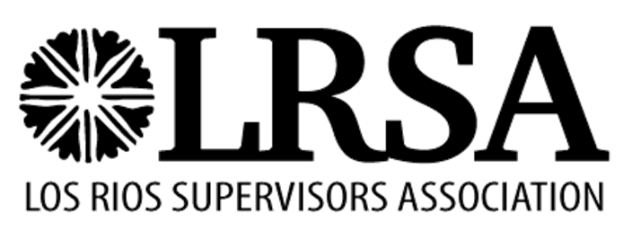 LOS RIOS COMMUNITY COLLEGE DISTRICTLOS RIOS SUPERVISORS ASSOCIATION (LRSA) MEMBERSHIP AGREEMENTThe Agreement between LRSA and the Los Rios Community College District recognizes LRSA as the exclusive representative for all employees in the bargaining unit.  In a special balloting conducted by the Public Employment Relations Board, a majority of the employees voted in favor of requiring a representation fee of all members of the bargaining unit.  TO:	Human Resources, Classified SpecialistLos Rios Community College District1919 Spanos CourtSacramento CA 95825-3981I choose to be an association member in good standing.  Therefore, I hereby authorize a payroll deduction from my earnings in the amount of twenty dollars ($20) per month for a total of $240 annually, which shall be remitted to LRSA.I recognize that under law LRSA is my exclusive bargaining representative.  However, I choose not to be an association member.Print Employee Name							Employee ID NumberJob TitleWork LocationEmployee Signature	Date			 Distribution:  Original: Payroll 		Copy: LRSA President	LRSA Membership Agreement - Revised: 8/15/19